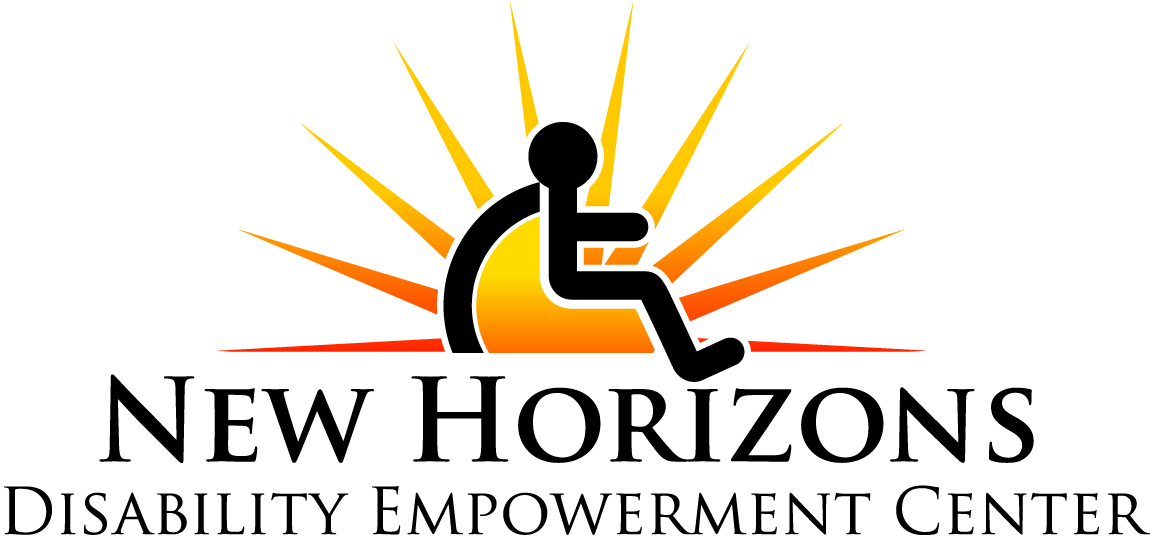                       empowering people with disabilities to participate as equal community members8085 East Manley Drive                       www.newhorizonsilc.org                    Phone: (928) 772-1266             Prescott Valley, AZ 86314                                                                                       Fax: (928) 772-3808VOLUNTEER APPLICATION/Name________________________________________________________________________________			           Last			          First				                Middle	
	Address ______________________________________________________________________________			Street					City			State		ZIP	
	Home Phone _______________________________	Work Phone/cell ___________________________ 	
	Birthdate ___________________________________	
	EDUCATION:	______________________________________________________________________________________	 High School				Address				Major		       Graduated
	______________________________________________________________________________________	 College					Address				Major		       Graduated
	_______________________________________________________________________________________________	 Other					Address				Major		        GraduatedPERSONAL REFERENCES (EXCLUDING RELATIVES):	1. ____________________________________________________________________________________		Name					Phone					Relationship	2. ____________________________________________________________________________________		Name					Phone					Relationship	3. ____________________________________________________________________________________		Name					Phone					Relationship	Volunteer Skill Profile:	_____________________________________________________________________________________________________________
               	_____________________________________________________________________________________________________________                    Personal experience with individuals with disabilities:____________________________________________	_______________________________________________________________________________________	Reason for volunteering: __________________________________________________________________	_______________________________________________________________________________________              Is volunteer work going to be used for school or tax credit?           ____Yes	         ____No              Signature: ______________________________________________  Date: __________________________